اللجنة المعنية بمعايير الويبوالدورة الرابعةجنيف، من 12 إلى 16 مايو 2014اقتراح بشأن توسيع أنشطة اللجنة المعنية بمعايير الويبو لتشمل حق المؤلف في نطاق معيار الويبو  ST.96 وثيقة من إعداد الأمانةفي 4 فبراير 2014، أودع مكتب المملكة المتحدة للملكية الفكرية (UKIPO) اقتراحاً في الأمانة العامة لتوسيع أنشطة اللجنة المعنية بمعايير الويبو (CWS) لتشمل حق المؤلف للمصنفات اليتيمة في نطاق معيار الويبو ST.96. وأُبلغت الأمانة بقرار مكتب المملكة المتحدة للملكية الفكرية بشأن ترخيص المصنفات اليتيمة المحمية بموجب حق المؤلف في القريب العاجل. وترغب حكومة المملكة المتحدة في توفير خدمة تساعد الأفراد والهيئات المُقِيمة في المملكة المتحدة على استغلال المصنفات اليتيمة استغلالاً تجارياً بطريقة مشروعة. وبالتالي سوف تكون هناك حاجة لبدء تبادل وحفظ البيانات من أجل دعم الأنشطة التجارية. وحيث إن معيار الويبو ST.96 هو النسق المقبول للبيانات في سياق تنفيذ إجراءات البراءات والتصاميم الصناعية والعلامات التجارية، يقترح مكتب المملكة المتحدة للملكية الفكرية توسيع ذلك المعيار ليشمل حق المؤلف للمصنفات اليتيمة. (انظر مرفق هذه الوثيقة).وتجدر الإشارة إلى اقتصار عمل اللجنة المعنية بمعايير الويبو، ومن قبلها الفريق العامل المعني بالمعايير والوثائق (SDWG)، على توحيد معايير البراءات والعلامات التجارية والتصاميم الصناعية فقط. ولذلك، ووفقاً لأنشطة اللجنة ومن قبلها (SDWG)، لا يوفر معيار الويبو ST.96 حالياً سوى توصيات بشأن الأنواع الثلاثة المذكورة من أنواع الملكية الفكرية في لغة الترميز الموسعة (XML).كما تجدر الإشارة أيضاً إلى طلب توضيح التكليف الصادر إلى اللجنة المعنية بمعايير الويبو، والذي قُدِّم إلى الجمعية العامة للويبو، في دورتها الأربعين المنعقدة في شهر سبتمبر 2011 (انظر الوثيقة WO/GA/40/17)، والذي على أساسه تم تقديم التوضيحات التالية:"وأكدت الجمعية العامة للويبو قرارها وأوضحته فيما يتعلق بإنشاء اللجنة المعنية بمعايير الويبو (CWS) والتكليفات الصادرة إليها في دورتها الثامنة والثلاثين لسنة 2009، كما ورد نصّه في الفقرة 249 من الوثيقة WO/GA/38/20. وأكّدت الجمعية العامة للويبو وأوضحت أن التكليف الأساسي للجنة المعايير هو الوارد في الفقرات من 11 إلى 16 من الوثيقة WO/GA/38/10، ..."والآتي بعد هو التكليف الأساسي الوارد في الوثيقة المذكورة أعلاه:	"ومن المقترح أن تواصل اللجنة المعنية بمعايير الويبو العمل على مراجعة ما يخص المعلومات المتعلقة بالملكية الفكرية من معايير الويبو وتطويرها. وسوف تضطلع اللجنة عملياً بذات العمل الذي كان يؤديه الفريق العامل المعني بالمعايير والتوثيق، ولكن بتسمية مختلفة." (انظر الفقرة 13 من الوثيقة WO/GA/38/10).من المفهوم أن تعريف الملكية الفكرية يتضمن حق المؤلف، وذلك على الرغم من اختلاف متطلبات توثيق حق المؤلف بالمقارنة بتوثيق براءات الاختراع والعلامات التجارية، حيث لا يكون التسجيل والإجراءات الشكلية الأخرى شروطاً لحماية حق المؤلف. وبالتالي، يرى "المكتب الدولي" إمكانية النظر في المواضيع المتعلقة بمعايير معلومات حق المؤلف في إطار تكليف اللجنة المعنية بمعايير الويبو تلبيةً للطلب الثاني لمكتب المملكة المتحدة للملكية الفكرية (انظر الفقرة 5 (ب) من مرفق هذه الوثيقة).ولذلك، يقترح "المكتب الدولي"، قبل طرح طلب مكتب المملكة المتحدة للملكية الفكرية للمناقشة الموضوعية، قيام اللجنة المعنية بمعايير الويبو بالتأكيد على أن أنشطتها تغطي مسألة معايير معلومات حق المؤلف.وثانياً، يقترح "المكتب الدولي" قيام اللجنة المعنية بمعايير الويبو بدراسة مدى الحاجة لتبني اقتراح مكتب المملكة المتحدة للملكية الفكرية والأسس الموضوعية لتنفيذه. وفي هذا الصدد، يرى "المكتب الدولي" أن الاقتراح المذكور يتسم بالوضوح ويتضمن معلومات وافية تؤكد على أن توحيد المعايير على الصعيد الدولي سيؤدي إلى تسهيل تبادل البيانات بين البلدان الأخرى المهتمة بشأن حق المؤلف للمصنفات اليتيمة. وفي هذا الصدد، يشكل ما نادى به "توجيه الاتحاد الأوروبي" وتضمنته "اللائحة" بشأن إنشاء قواعد بيانات وطنية وأُوكل إلى مكتب مواءمة السوق الداخلية (OHIM) مهمة إنشاء قاعدة بيانات أوروبية لحق المؤلف للمصنفات اليتيمة تحسبا لتبادل البيانات بين الدول الأعضاء في الاتحاد الأوروبي، تعزيزاً لرأيه الذي يؤيد اقتراح مكتب المملكة المتحدة للملكية الفكرية.إن اللجنة المعنية بمعايير الويبو مدعوة إلى:(أ)	النظر في الاقتراح المقدم من المملكة المتحدة، المشار إليه في الفقرة 1 والمرفق بهذه الوثيقة؛(ب)	والنظر في إعداد معايير لمعلومات التأليف والنشر لحق المؤلف للمصنفات اليتيمة والتأكيد على إدراجها ضمن أنشطة اللجنة المعنية بمعايير الويبو؛(ج)	والتكليف بمهمة جديدة بغرض "إعداد قاموس بيانات ومخططات لغة الترميز الموسعة XML لإدراج حق المؤلف للمصنفات اليتيمة في معيار الويبو ST.96"؛(د)	وتكليف "فرقة عمل XML4IP" بالاضطلاع بتنفيذ المهمة الجديدة بعد دعوة أعضاء اللجنة المعنية بمعايير الويبو لترشيح خبراء متخصصين في معلومات حقوق التأليف والنشر للانضمام إلى "فرقة العمل".[يلي ذلك المرفق]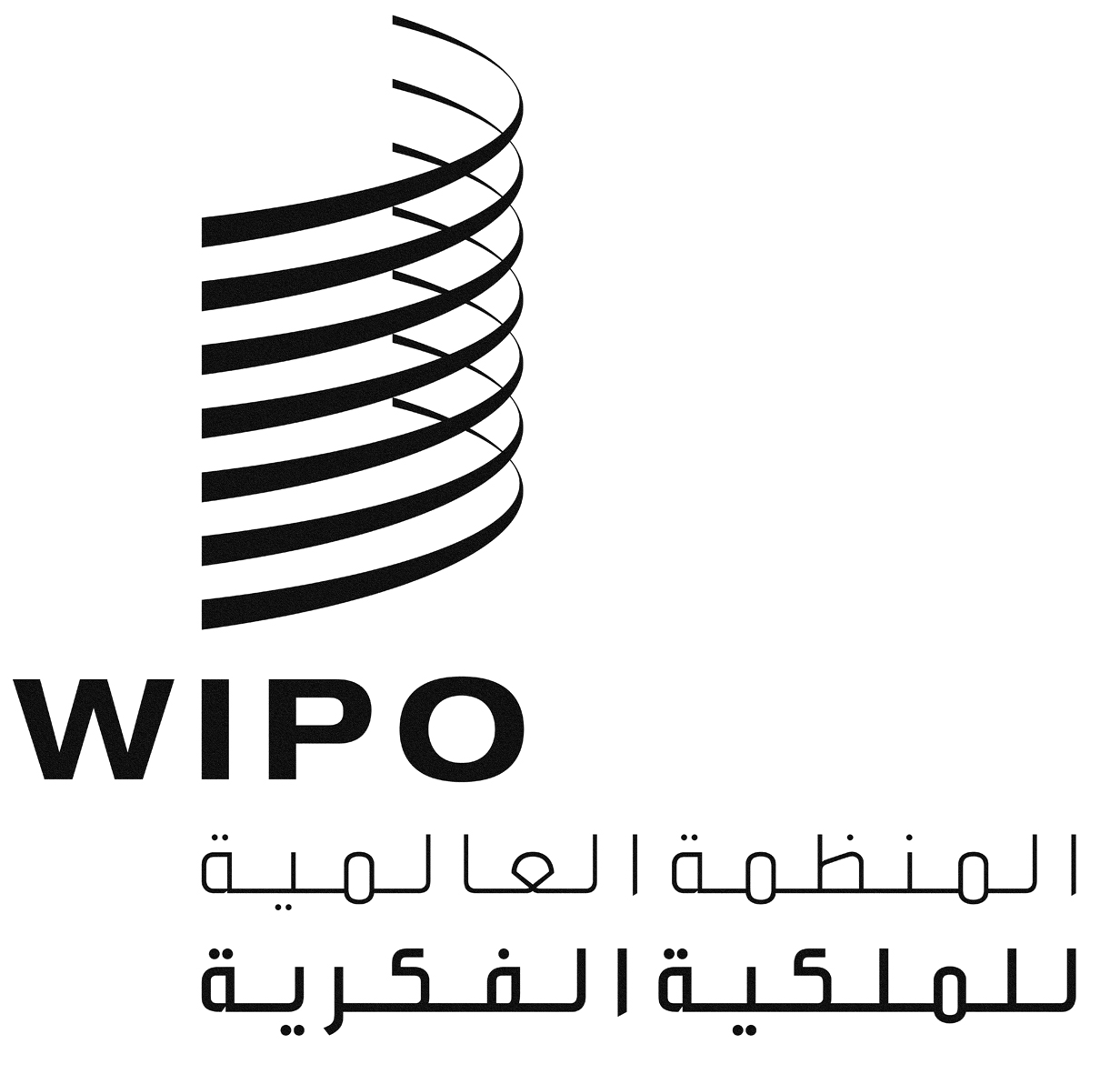 ACWS/4/3CWS/4/3CWS/4/3الأصل: بالإنكليزيةالأصل: بالإنكليزيةالأصل: بالإنكليزيةالتاريخ: 4 أبريل 2014التاريخ: 4 أبريل 2014التاريخ: 4 أبريل 2014